ИНФОРМАЦИОННОЕ СООБЩЕНИЕ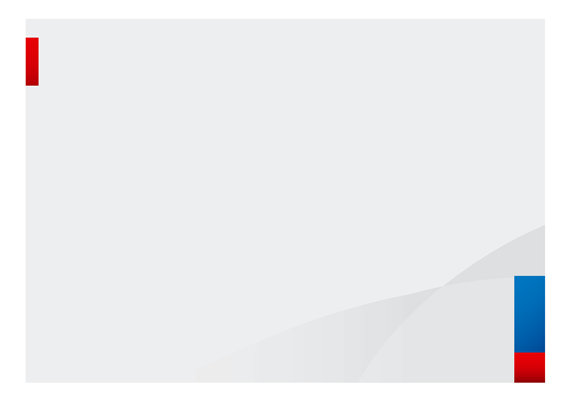 Об изменении реквизитов счета УФКМежрайонная ИФНС России № 3 по Ханты-Мансийскому автономному округу – Югре информирует об изменении с 01.01.2021 реквизитов счета Управления Федерального казначейства по Ханты-Мансийскому автономному округу - Югре.Налоги, сборы и обязательные платежи, администрируемые на территории Ханты-Мансийского автономного округа - Югры, подлежат зачислению на следующие реквизиты:В целях исключения отнесения платежных документов в категорию  невыясненные, рекомендуем обеспечить правильность заполнения вышеуказанных реквизитов в платежных документах.Более подробно ознакомиться с информацией, связанной с переходом Федерального казначейства на систему казначейских платежей, в том числе с нормативными правовыми актами, принятыми в связи с вступлением в силу Федерального закона № 479-ФЗ, можно на официальном сайте Федерального казначейства в сети Интернет в разделе «Документы / Система казначейских платежей» (https://roskazna.gov.ru/dokumenty/sistema-kaznacheyskikh-platezhey/).БИК банка получателя (БИК ТОФК)007162163Номер счета банка получателя средств(номер банковского счета, входящего в состав единого казначейского счета (ЕКС))40102810245370000007Номер счета получателя (номер казначейского счета)03100643000000018700Наименование банка получателя средствРКЦ Ханты-Мансийск//УФК по Ханты-Мансийскому автономному округу – Югре г. Ханты-Мансийск